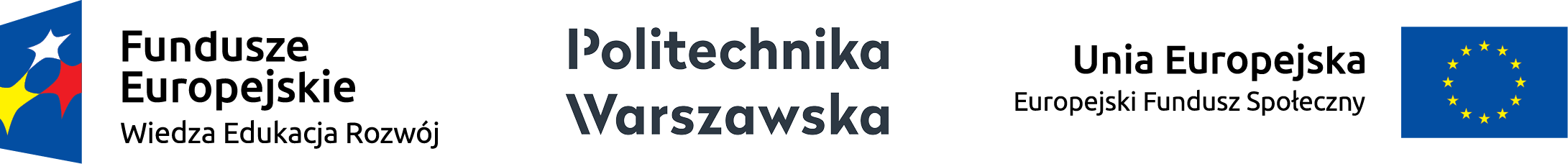 Postępowanie o udzielenie zamówienia publicznego pn. „Przygotowanie i przeprowadzenie warsztatów z trzech modułów: Krawiectwo, Druk 3D i Elektronika dla studentów Politechniki Warszawskiej (3 części)”, sygn. CZIiTT-ZP01/2022.Załącznik nr 2.2 – projektowane postanowienia umowy dla Wykonawcy będącego osobą fizycznąUmowa nr CZIiTT-DWE-ZP…../2022 – część nr …Umowa zlecenia nr 2340/	/2022(numer PSP/zlecenia	)zawarta w dniu	r. pomiędzy:Politechniką Warszawską – Centrum Zarządzania Innowacjami i Transferem TechnologiiPW,  ul. Rektorska 4,  00-614  Warszawa,  REGON:  000001554,  NIP:  5250005834,  zwaną  dalej„Zamawiającym”, reprezentowaną przez p. Annę Rogowską, Dyrektora, na podstawie pełnomocnictwa nr BR-P-427/2021 z dnia 23 czerwca 2021 r. udzielonego przez Rektora Politechniki Warszawskiej, prof. dr. hab. inż. Krzysztofa Zarembę,a[imię, nazwisko], PESEL: …………………………, zamieszkałym/ą w ………………… (……-………), ul.………………………, zwanym/ną dalej „Wykonawcą”,łącznie zwanymi dalej „Stronami”, lub każdy z nich z osobna „Stroną”.§ 1. Podstawa zawarcia umowyNiniejsza umowa została zawarta w wyniku rozstrzygnięcia postępowania o udzielenie zamówienia publicznego na usługi społeczne pn. „Przygotowanie i przeprowadzenie warsztatów z trzech modułów: Krawiectwo, Druk 3D i Elektronika dla studentów Politechniki Warszawskiej (3 części)”,  sygn.  postępowania:  CZIiTT-ZP01/2022,   przeprowadzonego w trybie podstawowym na podstawie art. 275 pkt 1 ustawy z dnia 11 września 2019 r. – Prawo zamówień publicznych (Dz.U. z 2021 poz. 1129, dalej „ustawa Pzp”) w związku z art. 359 pkt 2 tej ustawy.§ 2. Przedmiot umowyZamawiający zleca, a Wykonawca zobowiązuje się do wykonania z dołożeniem należytej staranności usługi polegającej na usługa przygotowania i przeprowadzenia warsztatów dla studentów  Politechniki Warszawskiej pn. „…”.Wykonawca zobowiązuje się zrealizować przedmiot umowy zgodnie z Opisem przedmiotu zamówienia, stanowiącym załącznik nr 1, na warunkach określonych w niniejszej umowie oraz w ofercie Wykonawcy z dnia …………… r. (dalej „Oferta”), która stanowi załącznik nr 2.Wykonawca oświadcza, że przed złożeniem oferty Zamawiającemu, zapoznał się ze wszystkimi warunkami, które są niezbędne do wykonania przedmiotu umowy bez konieczności ponoszenia przez Zamawiającego jakichkolwiek dodatkowych kosztów.Przedmiot umowy zostanie zrealizowany w okresie od dnia wejścia w życie umowy do dnia31 stycznia 2023 r.Strony oświadczają, że kwalifikując umowę jako umowę zlecenia, przyjmują odpowiedzialność za prawidłowe wykonanie swych obowiązków wobec Zakładu Ubezpieczeń Społecznych i urzędu skarbowego.Zleceniobiorca oświadcza, że nie prowadzi działalności gospodarczej w zakresie objętym przedmiotem umowy.Symbol sześciocyfrowy oraz nazwa zawodu Wykonawcy wg rozporządzenia Ministra Pracy i Polityki Społecznej z dnia 7 sierpnia 2014 r. w sprawie klasyfikacji zawodów i specjalności na potrzeby rynku pracy oraz zakresu jej stosowania (Dz.U. z 2018 r. poz. 277)	… -……………………………………………………………… .Umowa będzie wykonywana na terytorium Rzeczypospolitej Polskiej.Umowa nie jest umową dydaktyczną.Przedmiot umowy jest realizowany w ramach zadania 11 projektu pn. „NERW 2 PW. Nauka – Edukacja – Rozwój – Współpraca” współfinansowanego przez Unię Europejską ze środków Europejskiego Funduszu Społecznego w ramach Programu Wiedza Edukacja Rozwój 2014-2020.§ 3. Warunki i zasady realizacji przedmiotu umowyWykonawca oświadcza, że dysponuje odpowiednimi zasobami ludzkimi, wiedzą i doświadczeniem oraz potencjałem techniczno-organizacyjnym pozwalającym należycie wykonać umowę.Wykonawca zobowiązuje się wykonać przedmiot umowy osobiście z zachowaniem terminów oraz najwyższą starannością, efektywnością, zgodnie z najlepszą praktyką i wiedzą zawodową oraz zgodnie z obowiązującymi przepisami prawa polskiego i wspólnotowego.Wykonawca ponosi pełną odpowiedzialność za niewykonanie lub nienależyte wykonanie obowiązków określonych umową, w tym również za szkody wyrządzone przez osoby przez niego oddelegowane i osoby działające w imieniu lub na rzecz Wykonawcy.Wykonawca zobowiązany jest do podania Zamawiającemu swoich aktualnych danych osobowych na formularzu, którego wzór stanowi załącznik nr 22 do zarządzenia nr 87/2021 Rektora PW pn.„Kwestionariusz osobowy PZ-SAP”, stanowiącym załącznik nr 3 do niniejszej umowy. Za skutki wynikłe z niedopełnienia tego obowiązku odpowiada Wykonawca.Wykonawca składa Zamawiającemu Kwestionariusz osobowy PZ-SAP w przypadku, jeżeli:jest to pierwsza umowa Wykonawcy z Politechniką Warszawską,dotychczas nie złożył kwestionariusza wg aktualnego wzoru,zmianie uległy dane zawarte we wcześniej złożonym kwestionariuszuO wszelkich zmianach danych dotyczących kwestionariusza osobowego Wykonawca zobowiązany jest zawiadomić Zamawiającego, w ciągu 3 dni od zaistnienia zmiany, poprzez złożenie nowego Kwestionariusza osobowego.Przeniesienie przez Wykonawcę jakichkolwiek praw związanych z wykonaniem umowy bez pisemnej uprzedniej zgody Zamawiającego na osobę trzecią jest nieważne.Wykonawca zabezpieczy Zamawiającego od jakichkolwiek roszczeń osób trzecich odnośnie naruszenia ich praw, w szczególności autorskich, w czasie lub w związku z realizacją przedmiotu umowy lub jakiejkolwiek jej części.Wykonawca zobowiązuje się do zachowania w tajemnicy wszelkich informacji dotyczących Zamawiającego, o których dowiedział się w związku z wykonywaniem niniejszej umowy – Informacje poufne.Za Informacje poufne, o których mowa w ust. poprzednim uważa się wszelkie informacje dotyczące Zamawiającego, niezależnie od formy i sposobu ich wyrażenia oraz stopnia ich opracowania, pozyskane przez Wykonawcę w związku z realizacją niniejszej umowy. Informacją poufną są w szczególności wszelkie informacje, technologie prawnie zastrzeżone, w tym know- how, patenty, licencje, prawa autorskie, a także informacje dotyczące działalności Zamawiającego oraz jego pracowników, kontrahentów i współpracowników.Pozostałe warunki realizacji zamówienia określa załącznik nr 1.Po zakończeniu szkolenia, Strony podpiszą protokół odbioru zgodny ze wzorem stanowiącymzałącznik nr 4.§ 4. Prawa autorskieWszelkie treści zawarte w materiałach szkoleniowych w formie papierowej i/lub elektronicznej zapisane na fizycznych nośnikach, przekazanych Zamawiającemu przez Wykonawcę w związku  z wykonywaniem umowy, mających cechy utworu w rozumieniu ustawy z dnia 4 lutego 1994 r. o prawie autorskim i prawach pokrewnych (t.j. Dz.U. z 2021 r. poz. 1062 ze zm.), stanowią przedmiot przysługujących Wykonawcy autorskich praw majątkowych, lub przedmiot autorskich praw majątkowych podmiotów trzecich wskazanych wyraźnie w treści tych utworów, w przypadku utworów, których Wykonawca używa na mocy zawartych umów licencyjnych z właścicielami autorskich praw majątkowych.Niniejsza umowa nie przenosi na Zamawiającego jakichkolwiek praw autorskich. W przypadku korzystania z materiałów szkoleniowych w formie papierowej i/lub elektronicznej zapisanych nafizycznych nośnikach, Wykonawca udziela Zamawiającemu licencji bezterminowej niewyłącznej na korzystanie z materiałów przekazanych Zamawiającemu wyłącznie w ramach własnego użytku Zamawiającego oraz na udzielenie dalszego prawa do korzystania z takich materiałów uczestnikom szkolenia oraz pracownikom Zamawiającego biorącym udział w realizacji umowy wyłącznie na następujących polach eksploatacji:korzystanie z materiałów wyłącznie w ramach własnego użytku;zapisanie w pamięci komputera w przypadku materiałów elektronicznych zapisanych na fizycznych nośnikach;utrwalenie w postaci wydruku w przypadku materiałów elektronicznych zapisanych na fizycznych nośnikach.Wynagrodzenie określone  w  § 5 obejmuje wynagrodzenie za  udzielenie prawa do korzystania z materiałów szkoleniowych na zasadach określonych w niniejszym paragrafie, w tym za udzielenie licencji.Zamawiający nie ma prawa do realizacji usług doradczych ani szkoleniowych przez pracowników lub współpracowników Zamawiającego ani osób trzecich, którym Zamawiający mógłby zlecić świadczenie takich usług, z wykorzystaniem całości czy części treści zawartych w utworach przekazanych przez Wykonawcę w związku z wykonaniem niniejszej umowy.Zamawiający ponosi odpowiedzialność za przestrzeganie przez uczestników szkolenia warunków licencji oraz obowiązków w zakresie ochrony praw autorskich, wynikających z zapisów niniejszej umowy.W przypadku, gdy eksploatacja materiałów szkoleniowych w zakresie określonym powyżej spowoduje naruszenie praw własności intelektualnej osób trzecich lub wszczęty zostanie w tym zakresie spór, Wykonawca na wniosek Zamawiającego, weźmie bezpośredni udział w sporze z osobą trzecią w zakresie naruszenia przysługujących jej praw autorskich, o ile spór taki oparty będzie na zarzucie osoby trzeciej, że korzystanie z materiałów szkoleniowych przez Zamawiającego w jakikolwiek sposób narusza prawa takiej osoby trzeciej.W przypadku, o którym mowa w ust. 6, Wykonawca zwróci Zamawiającemu koszty konieczne do prowadzenia sprawy.§ 5. Wynagrodzenie i warunki płatnościZamawiający zapłaci Wykonawcy wynagrodzenie w wysokości ………… zł brutto za jedną godzinę (45 minut)   szkolenia:  ………………	zł (słownie: …………………………)zgodnie z kalkulacją ceny oferty zawartą w Formularzu oferty.Kwota, o której mowa w ust. 1, zaspokaja wszelkie roszczenia Wykonawcy wobec Zamawiającego z tytułu wykonania przedmiotu zamówienia i obejmuje wszelkie koszty związane z jego realizacją, w tym koszt materiałów szkoleniowych, dojazdu oraz wszelkie obciążenia związane z realizacją umowy, w tym również ewentualne składki na ubezpieczenia społeczne i zdrowotne, które zwykle finansowane są przez „zleceniodawcę”.W celu ustalenia, czy niniejsza umowa jest podstawą do opłacania przez Zamawiającego składek na ubezpieczenia społeczne i zdrowotne, które zwykle finansowane są przez zleceniodawcę, Wykonawca jest zobowiązany do złożenia oświadczenia na formularzu, którego wzór stanowi załącznik nr 19 do zarządzenia nr 87/2021 Rektora PW pn. „Oświadczenie dla celów ubezpieczenia ZUS”, stanowiącym załącznik nr 5 do niniejszej umowy. Za skutki wynikłe z niedopełnienia tego obowiązku odpowiada Wykonawca.O wszelkich zmianach stanu faktycznego w obowiązku opłacania składek na ubezpieczenia społeczne i zdrowotne, Wykonawca zobowiązany jest zawiadomić Zamawiającego, w ciągu 3 dni od zaistnienia zmiany, poprzez złożenie nowego Oświadczenia dla celów ubezpieczenia ZUS. Za skutki wynikłe z niedopełnienia tego obowiązku odpowiada Zleceniobiorca.W terminie 3 dni roboczych po zakończeniu miesiąca realizacji umowy:Strony są zobowiązane do sporządzenia „Protokołu odbioru” określającego m.in. liczbę przepracowanych godzin w danym miesiącu, którego wzór stanowi załącznik nr 4, lubWykonawca jest zobowiązany do złożenia, a Zamawiający jest zobowiązany do przyjęcia„Oświadczenia o nieświadczeniu pracy” w danym miesiącu, na formularzu, którego wzór stanowi załącznik nr 18 do zarządzenia nr 87/2021 Rektora PW, stanowiącym załącznik nr 6.Podstawą rozliczenia będzie rachunek wystawiony przez Wykonawcę na podstawie podpisanego przez upoważnionych przedstawicieli Stron, protokołu odbioru bez zastrzeżeń, w terminie 3 dni roboczych po zakończeniu miesiąca realizacji umowy. Wzór rachunku określa załącznik nr 18 do zarządzenia nr 87/2021 Rektora PW, który stanowi załącznik nr 7.Strony mogą podjąć decyzję o rozliczeniu wynagrodzenia z tytuły przeprowadzenia każdego, kilku lub wszystkich szkoleń będących przedmiotem niniejszej umowy poprzez zamieszczenie odpowiedniej adnotacji w treści protokołu odbioru.Wypłata wynagrodzenia nastąpi nie później niż 15 dnia miesiąca następującego po miesiącu, w którym dostarczono rachunek do Zamawiającego.Wynagrodzenie będzie wypłacone w miesięcznych ratach wynikających z przepracowanej liczby godzin.W trakcie realizacji pracy objętej niniejszą umową Wykonawca nie wypełnia arkusza rozliczenia czasu pracy.Za datę zapłaty wynagrodzenia uznaje się dzień obciążenia rachunku Zamawiającego.Zamawiający informuje Wykonawcę o Pracowniczych Planach Kapitałowych, o których informacja znajduje się na stronie internetowej https://www.pw.edu.pl/Pracownicy/Pracownicze-Plany- Kapitalowe.§ 6. ReprezentacjaOsobami odpowiedzialnymi za prawidłową realizację umowy są:ze strony Zamawiającego:– p. ……………………………………, tel.: …………………; e-mail: ………………… .ze strony Wykonawcy:– p. ……………………………………, tel.: …………………; e-mail: ………………… .Strony oświadczają, że osoby, o których mowa w ust. 1, są umocowane do udzielania wszelkich informacji i dokonywania czynności wynikających z umowy koniecznych do jej prawidłowego wykonania, nie są natomiast umocowane do zmiany umowy. Zmiana tych osób nie stanowi zmiany umowy i wymaga pisemnego oświadczenia złożonego przez osobę upoważnioną do reprezentowania danej Strony.Wymiana przez Strony bieżących informacji związanych z wykonaniem umowy może być dokonywana w każdej powszechnie przyjętej formie, w szczególności pocztą elektroniczną, telefonicznie lub w siedzibie Zamawiającego lub Wykonawcy.§ 7. Wypowiedzenie umowyZamawiający ma prawo wypowiedzenia umowy ze skutkiem natychmiastowym z powodu niedotrzymania przez Wykonawcę istotnych warunków umowy, w szczególności w następujących przypadkach:nieprzystąpienia lub zwłoki w przystąpieniu przez Wykonawcę do przeprowadzenia szkolenia trwającej powyżej 1 godziny;Wykonawca, pomimo pisemnego wezwania ze strony Zamawiającego, określającego termin usunięcia stwierdzonych naruszeń, nie wykonuje umowy zgodnie z warunkami umownymi lub w rażący sposób zaniedbuje lub narusza zobowiązania umowne;Wykonawca powierzył wykonanie umowy lub jej części jakiejkolwiek osobie trzeciej bez zgody Zamawiającego wyrażonej w formie pisemnej.Wypowiedzenie następuje w formie pisemnej pod rygorem nieważności i wymaga uzasadnienia.§ 8. Kary umowneW przypadku niewykonania lub nienależytego wykonywania umowy, Wykonawca zapłaci Zamawiającemu następujące kary umowne:w przypadku nieprzystąpienia do wykonania szkolenia – w wysokości 25% wynagrodzenia, o którym mowa w § 5 ust. 1;za każdorazowy przypadek nienależytego wykonania szkolenia, w szczególności naruszenia warunków i zasad jego realizacji określonych w załączniku nr 1 – w wysokości 10% wynagrodzenia, o którym mowa w § 5 ust. 1;w przypadku powierzenia wykonania umowy lub jej części jakiejkolwiek osobie trzeciej bez zgody Zamawiającego wyrażonej w formie pisemnej – w wysokości 25% wynagrodzenia,o którym mowa w § 5 ust. 1;w przypadku odstąpienia od umowy przez Zamawiającego lub Wykonawcę z przyczyn leżących po stronie Wykonawcy – w wysokości 25% wynagrodzenia, o którym mowa w § 5 ust. 1.Przez nienależyte wykonanie umowy rozumie się wszelkie zaniedbania powstałe przy realizacji umowy ze strony Wykonawcy, a w szczególności opóźnienia w wykonaniu umowy, zaniedbanie lub zaniechanie podjęcia działań mających na celu wyeliminowanie nieprawidłowości w realizacji umowy.Odpowiedzialność Stron z tytułu nienależytego wykonania lub niewykonania umowy wyłączają jedynie zdarzenia siły wyższej, których nie można było przewidzieć i którym nie można było zapobiec przy zachowaniu najwyższej staranności.Strony umowy mają prawo dochodzić odszkodowania uzupełniającego na zasadach Kodeksu cywilnego, jeżeli szkoda przewyższy wysokość kar umownych.Wykonawca oświadcza, że wyraża zgodę na potrącenie przez Zamawiającego naliczonych kar umownych z wynagrodzenia Wykonawcy w terminie płatności faktury.Maksymalna łączna wysokość kar umownych, jakich mogą dochodzić Strony wynosi 40% wynagrodzenia brutto, o którym mowa w § 5 ust. 1.Zapłata kar umownych nie zwalnia Wykonawcy od obowiązku wykonania przedmiotu umowy.W przypadku opóźnienia w zapłacie wynagrodzenia, Wykonawcy przysługują odsetki ustawowe.§ 9. Zmiany treści umowyWszelkie zmiany postanowień umowy, z zastrzeżeniem § 6 ust. 2, mogą być dokonywane wyłącznie za zgodą obu Stron wyrażoną na piśmie, w formie aneksu do umowy, pod rygorem nieważności.Zamawiający przewiduje możliwość zmiany postanowień umowy w przypadku:zmiany obowiązujących regulacji prawa związanych z przedmiotem umowy, wywołujących konieczność jej zmiany;zmiany wysokości minimalnego wynagrodzenia za pracę albo wysokości minimalnej stawki godzinowej, ustalonych na podstawie ustawy z dnia 10 października 2002 r. o minimalnym wynagrodzeniu za pracę;zmiany zasad podlegania ubezpieczeniom społecznym lub ubezpieczeniu zdrowotnemu lub wysokości stawki składki na ubezpieczenia społeczne lub ubezpieczenie zdrowotne;zmiany zasad gromadzenia i wysokości wpłat do pracowniczych planów kapitałowych,o których mowa w ustawie z dnia 4 października 2018 r. o pracowniczych planach kapitałowych (Dz.U. poz. 2215 oraz z 2019 r. poz. 1074 i 1572);gdy zmiany, o których mowa w pkt 2-4 będą miały wpływ na koszt wykonania umowy, coWykonawca jest zobowiązany udowodnić;Dopuszcza się zmianę terminu wykonania zamówienia w stosunku do wskazanego w umowie, jeżeli jego dotrzymanie stanie się niemożliwe lub poważnie utrudnione z przyczyn niezależnych od Wykonawcy lub Zamawiającego, a zaistniałych po zawarciu umowy.W przypadku zmiany umowy, wynagrodzenie Wykonawcy wynikające z oferty nie może ulec zwiększeniu.§ 10. Ochrona danych osobowychWykonawca oświadcza, że zapoznał się z „Klauzulą informacyjną” dot. przetwarzania danych osobowych przez Zamawiającego, która stanowi załącznik nr 8 do niniejszej umowy.W związku z tym, że Strony przewidują, że w trakcie umowy będą przetwarzane dane osobowe, Wykonawca oświadcza, że zapoznał się z Rozporządzeniem Parlamentu Europejskiego i Rady (UE) 2016/679 z dnia 27 kwietnia 2016 r. w sprawie ochrony osób fizycznych w związku z przetwarzaniem danych osobowych i w sprawie swobodnego przepływu takich danych oraz uchylenia dyrektywy 95/46/WE oraz przepisami wewnętrznymi Zamawiającego w zakresie ochrony danych osobowych i zobowiązuję się do zachowania w tajemnicy, przetwarzanych danych osobowych oraz ich zabezpieczenia, w szczególności do nieujawniania i nieprzekazywania ich innym osobom oraz do niewykorzystywania tych danych do celów niezwiązanych z przetwarzaniem w związku z realizacją niniejszej umowy, w okresie wykonywania niniejszej umowy i po jej ustaniu.§ 11. Inne postanowieniaW sprawach nieuregulowanych niniejszą umową, mają zastosowanie odpowiednie przepisy prawa, w szczególności ustawy Pzp i Kodeksu cywilnego.Ewentualne spory, które wynikną z tytułu realizowania umowy będą rozwiązywane przez Strony polubownie,  na  podstawie  przepisów   art.   184-186   Kodeksu   postępowania   cywilnego. W przypadku nieosiągnięcia porozumienia w drodze negocjacji wszelkie spory będą rozstrzygane przez sąd powszechny miejscowo właściwy dla siedziby Zamawiającego.Umowę sporządzono w trzech jednobrzmiących egzemplarzach, w tym dwa dla Zamawiającego, a jeden dla Wykonawcy.Umowa wchodzi w życie po jej podpisaniu przez ostatnią ze Stron.§ 12. Załączniki do umowyIntegralną część umowy stanowią następujące załączniki:załącznik nr 1 – „Opis przedmiotu zamówienia”,załącznik nr 2 – „Formularz oferty” Wykonawcy,załącznik nr 3 – wzór formularza „Kwestionariusz osobowy PZ-SAP”,załącznik nr 4 – wzór „Protokołu odbioru”,załącznik nr 5 – wzór formularza „Oświadczenie dla celów ubezpieczenia ZUS”,załącznik nr 6 – wzór formularza „Oświadczenie o nieświadczeniu pracy”,załącznik nr 7 – wzór formularza „Rachunku”,załącznik nr 8 – Klauzula informacyjna RODO Zamawiającego.PROTOKÓŁ ODBIORUdoumowy nr CZIiTT-DWE-ZP …../2022 – część nr Załącznik nr 4 do umowypomiędzy:umowy zlecenia nr 2340/…………………/2022 z dnia ……………………………sporządzony w dniu	r. w WarszawiePolitechniką Warszawską – Centrum Zarządzania Innowacjami i Transferem Technologiiz siedzibą w Warszawie, ul. Rektorska 4, 00-614 Warszawa i…………………………………………………………………………………………………………………………………………………Nazwa usługi będącej przedmiotem odbioru:……………………………………………………………………………………………………………………………………………………………………………………………………………………………………………………………………………………………………Szkolenie zostało przeprowadzone w sposób: stacjonarny / zdalny1.Okres realizacji szkolenia: ……/…… – ……/……/202….Liczba uczestników: ……………Ocena uczestników szkolenia w części merytorycznej (w skali 1-5): ……………….Uwagi dotyczące części merytorycznej przedmiotu odbioru:……………………………………………………………………………………………………………………………………………………………………………………………………………………………………………………………………………………………………Uwagi dotyczące części organizacyjnej przedmiotu odbioru:……………………………………………………………………………………………………………………………………………………………………………………………………………………………………………………………………………………………………Liczba przepracowanych godzin szkoleniowych (45 min.): ……… .Niniejszy dokument stanowi podstawę do wystawienia rachunku / Niniejszy dokument nie stanowi podstawy do wystawienia rachunku1.Wykonawca nie jest / jest1 zobowiązany do przeprowadzenia szkolenia w innym terminie z udziałem innego trenera, w związku z niskim wynikiem ankiety oceniającej część merytoryczną.Protokół sporządzono w 3 jednobrzmiących egzemplarzach, jeden dla Wykonawcy i dwa dla Zamawiającego.Strony podpisujące protokół:1 niepotrzebne skreślićZałącznik nr 8 do umowyKlauzula informacyjna ZamawiającegoZgodnie  z art. 13 i 14 Rozporządzenia Parlamentu Europejskiego i Rady (UE) 2016/679 z dnia         27 kwietnia 2016 r. w sprawie ochrony osób fizycznych w związku z przetwarzaniem danych osobowych i w sprawie swobodnego przepływu takich danych oraz uchylenia dyrektywy 95/46/WE (Dz. U. UE L 119/1 z dnia 4 maja 2016 r.), zwanym dalej „RODO”, Politechnika Warszawska informuje, że:Administratorem Pani/Pana danych jest Politechnika Warszawska z siedzibą przy pl. Politechniki 1, 00-661 Warszawa;Administrator wyznaczył w swoim zakresie Inspektora Ochrony Danych (IOD) nadzorującego prawidłowość przetwarzania danych. Można skontaktować się z nim, pod adresem mailowym: iod@pw.edu.pl;Administrator będzie przetwarzać Pani/Pana dane osobowe w następującym zakresie: imię, nazwisko, stanowisko, adres e-mail, nr telefonu;Pani/Pana dane osobowe przetwarzane będą przez Administratora w związku z realizacją umowy nr CZIiTT-DWE-ZP12/2021 – cz. … w sprawie realizacji zamówienia publicznego pn. „Usługi szkoleniowe dla  kadry  kierowniczej  i administracyjnej Politechniki Warszawskiej (8  części)”,   a podstawą do przetwarzania Pani/Pana danych osobowych jest art. 6 ust. 1 lit. f RODO;Politechnika Warszawska nie zamierza przekazywać Pani/Pana danych poza Europejski Obszar Gospodarczy;ma Pani/Pan prawo dostępu do treści swoich danych osobowych oraz prawo ich sprostowania, prawo żądania usunięcia, ograniczenia przetwarzania, prawo do przenoszenia danych, prawo wniesienia sprzeciwu wobec przetwarzania danych, prawo do cofnięcia zgody (jeżeli została udzielona) w dowolnym momencie bez podania przyczyny, bez wpływu na zgodność z prawem przetwarzania, którego dokonano na podstawie zgody przed jej cofnięciem;Pani/Pana dane osobowe nie będą udostępniane innym podmiotom (administratorom), za wyjątkiem podmiotów upoważnionych na podstawie przepisów prawa;dostęp do Pani/Pana danych osobowych mogą mieć podmioty (podmioty przetwarzające), którym Politechnika Warszawska zleca wykonanie czynności mogących wiązać się z przetwarzaniem danych osobowych;podanie przez Panią/Pana danych osobowych jest dobrowolne, jednakże ich niepodanie uniemożliwia Pani/Panu udział w realizacji zamówienia wskazanego w pkt 4;Politechnika Warszawska nie wykorzystuje w stosunku do Pani/Pana zautomatyzowanego podejmowania decyzji, w tym nie wykonuje profilowania Pani/Pana;Pani/Pana dane osobowe przetwarzane będą przez okres 4 lat, liczonych od końca roku, w którym zakończona została realizacja umowy;Pani/Pana dane otrzymaliśmy od Wykonawcy;ma Pani/Pan prawo do wniesienia skargi do organu nadzorczego – Prezesa Urzędu Ochrony Danych Osobowych, gdy uzna Pani/Pan, iż przetwarzanie Pani/Pana danych osobowych narusza przepisy RODO.str. 8                                                                                                                                  Umowa zlecenia nr 2340/	/2022ZAMAWIAJĄCYWYKONAWCA……………………………………………………………………(podpis i pieczęć upoważnionego przedstawiciela)……………………………………………………………………(podpis i pieczęć)ZAMAWIAJĄCYWYKONAWCA……………………………………..…………….…………..………(podpis i pieczęć upoważnionego przedstawiciela)……………………………………..…………….…………..………(podpis i pieczęć upoważnionego przedstawiciela)